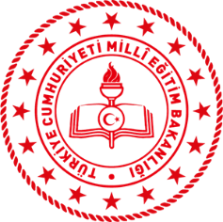 “GEÇMİŞTEN GELECEĞE GURBET HİKÂYELERİ 2” YARIŞMASIBAŞVURU FORMU 	 Aşağıda yer alan kişisel bilgiler dereceye giren öğrencilere hediyelerini ulaştırmak için talep edilmektedir. Gerek duyulması halinde Bakanlığımız yurt dışı temsilcilikleri tarafından bilgiler teyit edilecektir. ** Yarışmaya katılacak eser, başvuru formu ve eserinizle ilgili tarihsel niteliği bulunan 3 adet fotoğrafın yarışma şartnamesinde belirtilen tarihler arasında abdigmyarisma@gmail.com adresine mail olarak gönderilmesi gerekmektedir.  Başvuru Tarihi Adı Soyadı                      Doğum Tarihi  (Gün/Ay/Yıl)                     ÜlkeŞehirBağlı Bulunduğu TemsilcilikCep TelefonuE-PostaAdres                   (    )   Şartnameyi okudum ve kabul ediyorum.                   (    )   Şartnameyi okudum ve kabul ediyorum.